Приложение 6к протоколу заседания Совета депутатовмуниципального округа Тверской от 21.03.2019 № 17Схема границ территориитерриториального общественного самоуправления по адресу: Страстной б-р, д.4, стр.3, под.3-4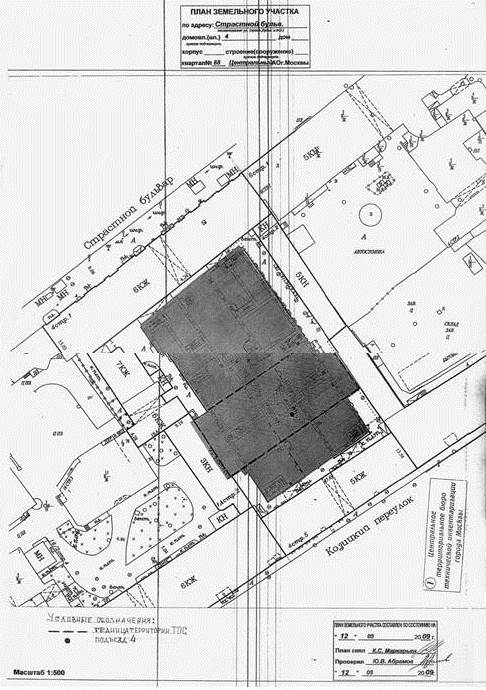 